ПРАВИЛА 
приймання стічних вод до систем централізованого водовідведення м. Дрогобича та м. СтебникаІ. Загальні положення1. Ці Правила розроблено з метою:захисту здоров’я персоналу систем збирання, відведення стічних вод та очисних споруд;запобігання псуванню обладнання систем водовідведення, очисних і суміжних з ними підприємств;гарантування безперебійної в межах регламентних норм роботи споруд очищення стічних вод та обробки осадів;гарантування, що скиди стічних вод з очисних споруд не спричинять згубного впливу на навколишнє середовище;гарантування, що осад може бути утилізований у безпечний і прийнятний для навколишнього середовища спосіб.2. Ці Правила поширюються на суб'єкт господарювання, який надає послуги з централізованого водовідведення (відведення та очищення стічних вод – комунальне підприємство «Дрогобичводоканал», далі - виробник), на юридичних осіб незалежно від форм власності та відомчої належності, фізичних осіб - підприємців, фізичних осіб, які провадять незалежну професійну діяльність і взяті на облік як самозайняті особи у контролюючих органах згідно з Податковим кодексом України, які скидають стічні води до систем централізованого водовідведення або безпосередньо у каналізаційні очисні споруди (далі - споживачі).3. Терміни, використані у цих Правилах, вживаються в таких значеннях:арбітражна проба - частина контрольної проби, аналіз якої здійснюється за рахунок споживача за його незгоди з результатами аналізу контрольної проби, яку провів виробник;виробник - суб'єкт господарювання, який надає послуги з централізованого водовідведення (відведення та/або очищення стічних вод);вимоги до скиду стічних вод - вимоги щодо режиму, кількісного та якісного складу стічних вод, які споживач скидає до системи централізованого водовідведення населеного пункту, склад і зміст, порядок надання яких визначено цими Правилами та місцевими правилами приймання стічних вод до систем централізованого водовідведення населеного пункту (далі - місцеві правила приймання);головний каналізаційний колектор - трубопровід, до якого надходять стічні води від збірних колекторів і районних насосних станцій;договір - договір про надання послуг з питного водопостачання та/або водовідведення;ДК - допустима концентрація забруднюючої речовини, г/м-3;дощова каналізація – комплекс інженерних споруд та обладнання, призначених для приймання та відведення дощових (снігових) і поливомийних стічних вод з території підприємств;        залповий скид до системи централізованого водовідведення - скид стічних вод з концентраціями забруднюючих речовин, що перевищують більш як у 20 разів допустимі величини показників, визначені в даних правилах приймання, та/або з перевищенням обсягів стічних вод, визначених для конкретного споживача;зливальна станція (пункт) - спеціальне обладнання (стаціонарне чи пересувне) для прийому стічних вод, що вивозяться асенізаційним транспортом, до системи централізованого водовідведення стічних вод;збірний колектор - трубопровід для приймання стічних вод з окремих каналізаційних випусків та транспортування їх у головний каналізаційний колектор;каналізаційний випуск споживача - трубопровід для відведення стічних вод від будинків, споруд, приміщень та з території споживача в каналізаційну мережу;каналізаційний колектор - трубопровід зовнішньої каналізаційної мережі для збирання й відведення стічних вод;каналізаційна мережа - система трубопроводів, каналів та/або лотків і споруд на них для збирання й відведення стічних вод;каналізаційні очисні споруди (КОС) - комплекс споруд для очищення стічних вод перед їх скиданням до водних об’єктів;контрольний колодязь - колодязь на каналізаційному випуску споживача безпосередньо перед приєднанням до каналізаційного колектора виробника або в іншому місці за погодженням із виробником з вільним доступом виробника до такого колодязя;контрольна проба - проба стічних вод споживача (субспоживача), відібрана виробником з контрольного колодязя з метою визначення складу стічних вод, що відводяться до системи централізованого водовідведення виробника;локальна каналізаційна мережа - система трубопроводів, каналів та/або лотків і споруд на них для збирання й відведення стічних вод з території споживача;локальні очисні споруди - споруди або пристрої для очищення стічних вод окремого споживача відповідно до вимог цих Правил приймання або цих Правил;об’єкт споживача - окремо розташована територія споживача з відокремленими системами водопостачання і водовідведення;популяційний еквівалент населеного пункту – навантаження стічної води органічними речовинами, що підлягають біологічному розкладанню, з п’ятиденним біохімічним споживанням кисню, що становить 60 грамів кисню на людину на добу;субспоживач - суб’єкт господарювання, що скидає стічні води до системи централізованого водовідведення через мережі споживача за погодженням зі споживачем і виробником на підставі договору зі споживачем та виробником;стічна вода - вода, що утворилася в процесі господарсько-побутової і виробничої діяльності (крім шахтної, кар’єрної і дренажної води), а також відведена із забудованої території, на якій вона утворилася внаслідок атмосферних опадів;стічна вода технологічного походження - стічна вода, що утворилася в процесі виготовлення продукції та/або надання послуг.Інші терміни, що використовуються у цих Правилах, вживаються у значеннях, наведених у Водному кодексі України, Законі України «Про питну воду, питне водопостачання та водовідведення» та Правилах користування системами централізованого комунального водопостачання та водовідведення в населених пунктах України, затверджених наказом Міністерства з питань житлово-комунального господарства України від 27 червня 2008 року № 190, зареєстрованих у Міністерстві юстиції України 07 жовтня 2008 року за № 936/15627 (далі - Правила користування).4. Дані Правила розроблені на підставі Правил приймання стічних вод до систем централізованого водовідведення затверджених наказом міністерства регіонального розвитку, будівництва та житлово-комунального господарства України від 01.12.2017р. № 316 зареєстрованих в міністерстві юстиції України 15.01.2018р. № 56/31508 (далі Правила приймання), а також визначають ДК забруднюючих речовин, що можуть скидати до системи централізованого водовідведення.5. Виробник встановлює кожному конкретному споживачу вимоги до скиду стічних вод до системи централізованого водовідведення на підставі вимог Правил приймання, а також цих Правил.6. Виробник укладає зі споживачем договір за умови, що каналізаційна мережа та КОС мають резерв пропускної спроможності. Виробник приймає стічні води споживача до системи централізованого водовідведення за умови, що показники якості стічних вод споживача відповідають вимогам Правил приймання, цих Правил та умовам укладеного з виробником договору.7. Кожен споживач скидає стічні води до системи централізованого водовідведення через окремий випуск з обов’язковим облаштуванням контрольного колодязя, розташованого у місці, погодженому з виробником.Об’єднання випусків стічних вод від кількох споживачів може здійснюватися тільки після контрольного колодязя на каналізаційному випуску кожного споживача.Скидання стічних вод субспоживачем із використанням каналізаційної мережі споживача не є об’єднанням випусків стічних вод кількох споживачів.8. Приймання до системи централізованого водовідведення стічних вод, які вивозяться асенізаційним транспортом від споживачів, здійснюється тільки через зливальні станції (пункти) виробника, у разі їх відсутності місця скиду таких стічних вод визначаються у договорі. Умови приймання та сплати за очищення таких стічних вод визначаються цими правилами.9. Приєднання споживачів до систем централізованого водовідведення здійснюється згідно з вимогами пунктів 4.1-4.6 розділу IV Правил користування.10. Приймання стічних вод споживачів до системи централізованого водовідведення або безпосередньо на каналізаційні очисні споруди здійснюється виключно за договорами.ІІ. Засади безперебійного функціонування систем централізованого водовідведення під час приймання до них стічних вод споживачів1. Виробник повинен:1) забезпечувати приймання, відведення і очищення стічних вод у межах розрахункових проектних показників системи централізованого водовідведення та КОС із дотриманням вимог Правил охорони поверхневих вод від забруднення зворотними водами, затверджених постановою Кабінету Міністрів України від 25 березня 1999 року № 465;2) здійснювати обстеження локальних очисних споруд і каналізаційної мережі споживачів, стічні води з яких скидаються до системи централізованого водовідведення, вимагати від споживачів надання інформації та документів щодо зазначених мереж і споруд, які перебувають на балансі споживачів, їх технічного стану, в тому числі документів, що підтверджують проведення відновлення пропускної здатності трубопроводів та колекторів, хімічних реагентів, що використовуються споживачами та спричиняють забруднення у стічних водах (сертифікати, переліки, проекти), вивозу та утилізації осадів стічних вод, вжиття заходів з метою дотримання якості та режиму скидання стічних вод згідно з вимогами Правил приймання та цих Правил, в яких може вимагатися надання інших відомостей та документації, яка не носить дозвільного характеру та стосується скидання стічних вод на об’єктах споживачів;3) контролювати якість, кількість і режим скидання стічних вод споживачами;4) вибірково контролювати ефективність роботи локальних очисних споруд, з яких стічні води скидаються в систему централізованого водовідведення та вимагати їх налагодження або реконструкції для дотримання вимог Правил приймання цих Правил;5) здійснювати раптовий (не погоджений зі споживачами заздалегідь) відбір контрольних проб;6) відключати споживачів від системи водовідведення негайно після усного попередження у разі загрози виходу з ладу систем централізованого водовідведення, порушення технологічного режиму роботи КОС та у разі самовільного приєднання споживачем до систем централізованого водовідведення та/або самовільного скидання стічних вод до систем централізованого водовідведення виробника. При цьому за збитки таких споживачів виробник відповідальності не несе. Підключення до систем водовідведення здійснюється після усунення обставин, що спричинили відключення;7) у разі виявлення порушень споживачами умов скидання стічних вод, вимог Правил приймання, цих Правил та умов укладеного з виробником договору, вимагати їх усунення в установлені виробником строки та вживати заходів впливу, передбачених договором, цими Правилами приймання та цими Правилами;8) вимагати від споживачів, об’єкти яких розташовані в житлових будинках та мають стічні води технологічного або непобутового походження, забезпечення водовідведення стічних вод об’єкта окремо облаштованим каналізаційним випуском з облаштуванням контрольного колодязя.2. Споживачі повинні:1) дотримуватися вимог до скиду стічних вод та установлених кількісних та якісних показників стічних вод на каналізаційних випусках споживачів, вимагати від субспоживачів виконання положень  Правил приймання та цих Правил;2) здійснювати систематичний контроль за кількістю та якістю стічних вод, які скидаються ними до систем централізованого водовідведення, згідно з графіком відбору проб, погодженим із виробником, надавати виробнику інформацію про обсяги та якісний склад стічних вод, які скидають до систем централізованого водовідведення;3) виконувати на вимогу виробника до визначеного ним строку попереднє очищення забруднених стічних вод на локальних очисних спорудах з обов’язковою утилізацією або вивезенням утворених при цьому осадів, якщо стічні води споживачів не відповідають вимогам Правил приймання та цих Правил та умовам укладеного з виробником договору;4) у разі зміни у своєму водовідведенні (передача будівель та каналізаційних мереж іншим власникам/користувачам, зміна технологічних процесів або зміна на 30% і більше попередніх обсягів водовідведення, виконання будівельних робіт на території об’єкта (у разі якщо воно впливає чи може вплинути на виконання споживачем вимог до скиду, виданих виробником), приєднання субспоживача тощо) повідомляти виробника у семиденний строк про виникнення таких змін, в установленому порядку отримувати у виробника технічні умови на водопостачання і водовідведення об’єкта та вносити відповідні зміни до договору;5) укладати новий договір з виробником у разі зміни власника об’єкта;6) надавати працівникам виробника необхідну інформацію щодо своєї системи водовідведення та вільний доступ до неї, а також допомогу під час відбору проб стічних вод споживачів, вивчення режиму їх скиду, обстеження системи водовідведення та локальних очисних споруд;7) визначати не менше двох представників, уповноважених представляти споживача під час відбору проб стічних вод, про що у триденний строк повідомляють виробника у письмовій формі та забезпечують присутність уповноважених представників безпосередньо під час відбору проб стічних вод виробником;8) брати участь у ліквідації аварій і заміні аварійних каналізаційних мереж власними силами та засобами, а також у відшкодуванні капітальних витрат на відновлення системи централізованого водовідведення виробника у разі погіршення її технічного стану та аварійних руйнувань з вини споживача;9) перевіряти розрахунки ДК забруднюючих речовин стічних вод, які скидаються ними до систем централізованого водовідведення, виконані виробником, у разі незгоди звертатися щодо їх перегляду.ІІІ. Загальні вимоги до складу та властивостей стічних вод, які скидаються до систем централізованого водовідведення1. До систем централізованого водовідведення приймаються стічні води споживачів, які не призводять до порушення роботи каналізаційних мереж та очисних споруд, безпеки їх експлуатації та можуть бути очищені на КОС виробників відповідно до вимог Правил охорони поверхневих вод від забруднення зворотними водами, затверджених постановою Кабінету Міністрів України від 25 березня 1999 року № 465.2. Стічні води, що приймають до систем централізованого водовідведення, не повинні:1) містити горючих домішок і розчинених газоподібних речовин, здатних утворювати вибухонебезпечні суміші;2) містити речовин, які здатні захаращувати труби, колодязі, решітки або відкладатися на їх поверхнях (сміття, ґрунт, абразивні порошки та інші грубодисперсні зависі, гіпс, вапно, пісок, металева та пластмасова стружка, жири, смоли, мазут, пивна дробина, хлібні дріжджі тощо);3) містити тільки неорганічних речовин або речовин, які не піддаються біологічній деструкції;4) містити речовин, для яких не встановлено гранично допустимих концентрацій (далі - ГДК) для води водойм або токсичних речовин, що перешкоджають біологічному очищенню стічних вод, а також речовин, для визначення яких не розроблено методів аналітичного контролю;5) містити небезпечних бактеріальних, вірусних, токсичних та радіоактивних забруднень;6) містити біологічно жорстких синтетичних поверхнево-активних речовин (далі - СПАР), рівень первинного біологічного розкладу яких становить менше 80%;7) мати температуру вище 40-0 С ;8) мати pH нижче 6,5 або вище 9,0;9) мати хімічне споживання кисню (далі - ХСК) вище біохімічного споживання кисню за 5 діб (далі - БСК5) більше ніж у 2,5 раза;10) мати БСК, яке перевищує вказане в проекті КОС відповідного населеного пункту;11) створювати умови для заподіяння шкоди здоров'ю персоналу, що обслуговує системи централізованого водовідведення;12) унеможливлювати утилізацію осадів стічних вод із застосуванням методів, безпечних для навколишнього природного середовища;13) містити забруднюючих речовин з перевищенням допустимих концентрацій, установлених  Правилами приймання та цими Правилами.3. У разі якщо на об’єктах споживачів здійснюються виробничі процеси, передбачені переліком виробничих процесів, при здійсненні яких споживач повинен мати локальні очисні споруди для попереднього очищення стічних вод перед їх скиданням до системи централізованого водовідведення та очищення стічних вод згідно з додатком 1 до цих Правил, а також при систематичному скиді понаднормативних забруднень, скидання стічних вод до систем централізованого водовідведення без попереднього їх очищення на локальних очисних спорудах не допускається, крім випадку, визначеному у пункті 6 цього розділу та місцевими правилами приймання.Локальні очисні споруди споживача мають відповідати вимогам технічних умов, виданих виробником відповідно до Правил користування.4. Забороняється скидати до системи централізованого водовідведення без попереднього знешкодження та знезараження на локальних очисних спорудах з обов’язковою утилізацією або захороненням утворених осадів стічні води, що містять забруднюючі речовини, визначені у переліку забруднюючих речовин, що заборонені до скидання до системи централізованого водовідведення згідно з додатком 2 до цих Правил.5. Якщо кількісні та якісні показники стічних вод споживача значно змінюються протягом доби, а показники концентрації забруднюючих речовин перевищують ДК, споживач повинен встановлювати спеціальні ємності-усереднювачі та пристрої, які забезпечують рівномірний протягом доби скид стічних вод.6. Коли споживач не може забезпечити виконання вимог цих Правил, у тому числі пункту 3 цього розділу, за деякими показниками, він звертається до виробника із заявою та обґрунтуванням приймання понаднормативно забруднених стічних вод із зазначенням їх концентрації та зобов’язується вжити заходів для доведення якості та режиму їх скиду до вимог Правил приймання або цих Правил у строк, зазначений у договорі.Виробник розглядає подану заяву у п’ятнадцятиденний строк і укладає зі споживачем окремий договір про приймання понаднормативно забруднених стічних вод у разі здатності існуючої на КОС виробника технології очищення стічних вод видалити означені забруднення відповідно до вимог ГДС, встановлених для виробника.У договорі про приймання понаднормативно забруднених стічних вод визначають тимчасово погоджені концентрації забруднюючих речовин, розмір додаткової оплати за приймання понаднормативно забруднених стоків, який повинен бути в межах 60-80% від оплати, що встановлюється відповідно до розділу ІІ Порядку визначення розміру плати, що справляється за понаднормативні скиди стічних вод до систем централізованого водовідведення, затвердженого наказом Міністерства регіонального розвитку, будівництва та житлово-комунального господарства України від 01 грудня 2017 року № 316 (далі - Порядок), та строк виконання заходів для доведення якості та режиму їх скиду згідно з вимогами  Правил приймання або цих Правил, який має бути обґрунтованим та не може перевищувати трьох років.У разі виявлення перевищення фактичної концентрації будь-якого показника над зазначеною в договорі про приймання понаднормативно забруднених стічних вод додаткова оплата послуг водовідведення здійснюється споживачем з коефіцієнтом кратності, який визначається відповідно до Порядку, але замість встановлених ДК для розрахунку застосовуються тимчасово погоджені концентрації, зазначені в договорі про приймання понаднормативно забруднених стічних вод.7. Стічні води субспоживача є складовою стічних вод споживача.8. Визначення популяційних еквівалентів населених пунктів.    Враховуючи об’єм спожитої питної води та відповідно обсяг утворених госпобутових стічних вод, дощових та дренажних вод, враховуючи середньорічні показники забруднення стічної води за показником БСК5, на основі ст. 1 ЗУ «Про питну воду, питне водопостачання та водовідведення» популяційні еквіваленти становлять:м. Дрогобич – 24 000;м. Стебник –     2 050.ІV. Визначення ДК забруднюючих речовин у стічних водах споживачів1. Виробник визначає ДК забруднюючих речовин у стічних водах споживачів як найменшу з чотирьох величин:1) ДК забруднюючої речовини в каналізаційній мережі (на каналізаційному випуску споживача);2) ДК забруднюючої речовини в спорудах біологічного очищення (на вході в ці споруди);3) величини лімітів на скидання забруднюючих речовин, які визначені у дозволі на спеціальне водокористування, виданому виробнику відповідно до статті 49 Водного кодексу України;4) допустимого вмісту важких металів в осадах стічних вод, що можуть використовуватися як органічні добрива згідно з додатком 3 до цих Правил.Розрахунок ДК забруднюючих речовин у стічних водах споживачів проводять для кожних КОС виробника або для кожного з каналізаційних колекторів, які відводять стічні води до цих очисних споруд.2. У разі визначення ДК забруднюючої речовини в стічних водах за ДК у каналізаційній мережі приймають ДК, визначені цими Правилами, а за їх відсутності - відповідно до вимог до складу та властивостей стічних вод, що скидаються до системи централізованого водовідведення, для безпечного їх відведення та очищення на КОС згідно з додатком 4 до цих Правил.3. У разі визначення ДК j-ої забруднюючої речовини в стічних водах за ДК у спорудах біологічного очищення розрахунок виконується за формулою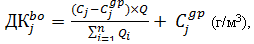 4. У разі наявності в стічних водах, які надходять на КОС населеного пункту, кількох забруднюючих речовин першого і другого класів небезпеки, визначених у додатку 5 до цих Правил, що нормуються за санітарно-токсикологічною ознакою, необхідно зменшити ДК кожної з цих речовин у стільки разів, скільки таких речовин надходить зі стічними водами.5. ДК j-ої забруднюючої речовини за величиною загального ліміту на його скид у водойму (Lzag, т/рік) розраховують за формулою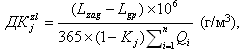 6. ДК j-ої забруднюючої речовини за допустимим вмістом важких металів в осадах стічних вод на рівні дозволеного для осадів, що можуть використовуватися як органічні добрива, розраховують за формулою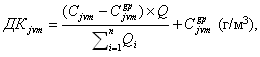 V. Заходи впливу у разі порушення вимог щодо скиду стічних вод до систем централізованого водовідведення1. Виробник та споживачі є відповідальними за дотримання вимог приймання та скиду стічних вод до систем централізованого водовідведення відповідно до чинного законодавства України.2. У разі невиконання споживачами Правил приймання та цих Правил щодо дотримання якості та режиму скиду стічних вод об’єкт споживача може бути відключений від системи централізованого водовідведення після письмового попередження виробником не менше ніж за п’ять діб.Споживачі, які здійснюють виробничі процеси, визначені у додатку 1 до цих Правил, та уклали з виробником договір про приймання понаднормативно забруднених стічних вод, що передбачає будівництво локальних очисних споруд, не можуть бути відключені від системи централізованого водовідведення з підстав відсутності у них очисних споруд протягом дії договору за умови, що ці споживачі добросовісно та своєчасно виконують умови такого договору.3. У разі стягнення з виробника грошових сум за понадлімітні обсяги скидів у водні об’єкти або інші порушення природоохоронного законодавства він може вимагати від споживачів, з вини яких це сталося, відшкодування цих сум у регресному порядку.4. У разі необхідності перекладання аварійних або заміни зруйнованих мереж і споруд системи централізованого водовідведення внаслідок агресивного впливу стічних вод споживача кошторисну вартість цих робіт (загальні капітальні вкладення) Кzag (тис. грн) розподіляють між споживачами, які скидали стічні води з порушенням Правил приймання або цих Правил і з вини яких сталося відповідне руйнування, згідно з формулою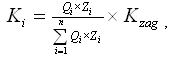 5. У разі засмічення каналізаційних мереж забрудненнями стічних вод споживачів (жирами, осадами, грубодисперсними зависями), які призводять до обмеження пропускної спроможності каналізаційної мережі виробника, споживачі відшкодовують витрати, які повинні бути документально підтверджені виробником, на проведення робіт з відновлення пропускної спроможності трубопроводів та колекторів.6. За неможливості утилізації осадів та мулів через підвищений вміст важких металів, токсичних речовин тощо та необхідності розміщення осадів і мулів на спеціальних полігонах захоронення кошторисна вартість цих робіт (разом з екологічним податком) розподіляється між споживачами, які винні у забрудненні токсичними речовинами осадів та мулів. Розрахунок кошторисної вартості цих робіт для конкретного споживача виконується за формулою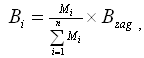 Участь споживачів у роботах з розміщення цих осадів визначається цим пунктом.VІ. Порядок контролю за скидом стічних вод до систем централізованого водовідведення1. Споживачі здійснюють контроль за кількістю та якістю стічних вод, які вони скидають до системи централізованого водовідведення або безпосередньо на каналізаційні очисні споруди виробника. Перелік забруднень, на наявність яких робиться аналіз, та періодичність контролю встановлюються Виробником. Періодичність контролю визначається не менше одного разу на три місяці. Перелік споживачів, що мають здійснювати контроль за якістю стічних вод встановлюється Виробником.За наявності локальних очисних споруд споживачі здійснюють кількісний та якісний контроль стічних вод, що надходять на них, очищених стічних вод та враховують об’єми видалених із стічних вод осадів. На вивіз та утилізацію осадів повинні бути оформлені відповідні документи (акти, накладні, рахунки), які зберігаються у споживачів не менше трьох років.Місця та періодичність відбору проб споживачами мають бути погоджені з Виробником.Результати аналізів стічних вод і замірів їх витрат фіксують у робочих журналах, які зберігаються у споживачів безстроково.Споживачі систематично у строки, визначені Виробником та договорами, надають Виробнику інформацію про об’єми та якісний склад стічних вод, які вони скидають до системи централізованого водовідведення або безпосередньо на каналізаційні очисні споруди виробників.Об’єм стічних вод, що скидаються до централізованого водовідведення визначається за показами лічильника.У разі відсутності у споживача засобів обліку на каналізаційних випусках кількість стічних вод визначається відповідно до п. 3.14, 5.29 Правил користування та п.14 розділу VII цих Правил.Для проведення замірів кількості стічних вод Виробник розробляє інструкції із врахуванням конкретних умов – діаметру трубопроводу, його нахилу та матеріалу труб, методики визначення об’єму стічних вод, часу проведення замірів та інше.Метод обліку стічних вод фіксується у договорі.Споживачі зобов’язані мати та своєчасно оновлювати технічну документацію, яка характеризує стан систем водопостачання та водовідведення споживача, а саме відомості про системи водопостачання та водовідведення споживача, характеристику їх технічних параметрів і фактичного стану, графічний матеріал (генеральний план (топографічний план)) з нанесеними мережами водопостачання і водовідведення та місцем розташування контрольного колодязя, нормативний розрахунок водоспоживання та водовідведення споживача, технологічні креслення насосних станцій, план та схему локальних очисних споруд і наявність приладів обліку, відомості про категорії стічних вод споживача (промислові, господарсько-побутові, поверхневі тощо), характеристику якості стічних вод, що скидаються до системи централізованого водовідведення, інші документи, визначені місцевими правилами приймання, крім тих, що мають дозвільний характер.2. Про всі випадки погіршення якості стічних вод, аварійних та залпових скидів забруднюючих речовин, проведення аварійно-відновних робіт споживачі повинні негайно інформувати Виробника.3. Споживачі, які скидають стічні води до системи централізованого водовідведення або безпосередньо на каналізаційні очисні споруди Виробника, повинні забезпечити можливість проведення виробником у будь-який час доби контролю за скидом стічних вод.4. Для визначення вмісту забруднень у стічних водах споживачів використовуються дані лабораторії Виробника.5. Під час проведення аналізу проб стічних вод, відібраних у споживачів, використовують засоби вимірювальної техніки, повірені уповноваженими органами відповідно до вимог статті 17 Закону України «Про метрологію та метрологічну діяльність».6. З метою контролю якості стічних вод споживачів Виробник здійснює відбір контрольних проб. Виявлені в цих пробах перевищення ДК забруднюючих речовин у стічних водах є достатньою підставою для нарахування плати за скид понаднормативних забруднень.Відбір контрольних проб стічних вод споживачів виконує уповноважений представник Виробника, що фіксується у спеціальному журналі або акті, який підписують як представник Виробника, так і представник споживача.У разі відмови представника споживача поставити свій підпис у журналі або акті представник виробника зазначає про це в журналі або акті.7. Відмова споживача виділити уповноваженого представника для відбору проб фіксується в акті за підписом представника виробника, виробник виставляє споживачу рахунок за понаднормативний скид забруднень з коефіцієнтом кратності Kk = 2 за розрахунковий місяць, у якому було вчинено це порушення.Зволікання з допуском уповноваженого представника виробника на територію споживача (більше ніж 30 хвилин після його прибуття) або створення перешкод у відборі проб з боку представників споживача фіксується в акті за підписом представника виробника. Виробник виставляє споживачу рахунок за понаднормативний скид забруднень з коефіцієнтом кратності Kk = 5 за розрахунковий місяць, у якому було вчинено це порушення.8. Виробник може залучати до відбору проб і проведення їх аналізів представників незалежних організацій – органів Міністерства охорони здоров’я, Міністерства екології та природних ресурсів, Міністерства надзвичайних ситуацій. В цьому випадку відбір проб та проведення аналізів може проводитись без уповноважених представників споживача. 9. У разі виявлення перевищення ДК забруднюючих речовин, встановленими Правилами приймання та цими Правилами, виробник у строк не більше п’яти робочих днів з дати відбору контрольної проби направляє споживачу лист-повідомлення про виявлене перевищення ДК забруднюючих речовин у стічних водах споживача та результати хімічного аналізу.У строк, що не перевищує шести місяців після визначення перевищення допустимих концентрацій, виробник направляє споживачу рахунок за скид стічних вод з перевищенням ДК забруднюючих речовин та копії підтвердних документів.10. У разі незгоди споживача з результатами даних лабораторії виробника щодо якості стічних вод згідно з аналізом контрольної проби, за результатами якого зроблено висновок про наявність у стічних водах споживача перевищень ДК забруднюючих речовин, споживач має право звернутися до незалежної лабораторії, що здійснює свою діяльність у цій галузі відповідно до вимог Закону України «Про метрологію та метрологічну діяльність», для проведення аналізу арбітражних проб, які відбираються одночасно з контрольною пробою і зберігаються належним чином виробником та споживачем.11. Відбір проб стічних вод на аналіз проводиться відповідно КНД 211.1.0.009-94 «Гідросфера. Відбір проб для визначення складу та властивостей стічних і технологічних вод». Виробник може розробити інструкції щодо конкретизації відбору проб стічних вод на аналіз, оформлення процедури відбору проб, у тому числі форми супровідного документа, що складатиметься за результатом відбору проб, з фіксуванням інформації щодо відібраної проби (дата, час, місце відбору; вид, об’єм проби; тип матеріалу тари, його об’єм; процедура попередньої обробки проби; відомості про особу, яка відбирала пробу, тощо) з урахування вимог та положень ДСТУ ISO 5667-2-2003 «Якість води. Відбір проб. Частина 2. Настанови щодо методів відбирання проб», ДСТУ ISO 5667-3-2001 «Якість води. Відбір проб. Частина 3.Настанови щодо зберігання та поводження з пробами», ДСТУ ISO 5667-10-2005 «Якість води. Відбирання проб. Частина 10. Настанови щодо відбирання проб стічних вод», КНД 211.1.0.009-94 «Гідросфера. Відбір проб для визначення складу та властивостей стічних і технологічних вод», Правилах користування , затверджених наказом Міністерства з питань житлово-комунального господарства України від 27 червня 2008 року № 190, зареєстрованих у Міністерстві юстиції України 07 жовтня 2008 року за № 936/15627.VІІ. Визначення розміру плати за скид стічних вод до систем централізованого водовідведення при порушенні вимог щодо якості і режиму їх скидання 1. У разі повної відповідності якості та режиму скиду стічних вод Правилам приймання, цим Правилам та умовам укладеного договору споживачі сплачують за послуги водовідведення за тарифом, установленим згідно з чинним законодавством для відповідної категорії споживачів.Кількість стічних вод споживачів, які підлягають оплаті, визначають за фактичними обсягами відповідно до пунктів  розділу VI або згідно з Правилами користування.Додаткові обсяги стічних вод споживачів (не враховані договором), що надходять до систем централізованого водовідведення або безпосередньо на каналізаційні очисні споруди Виробника, оплачуються споживачами у п’ятикратному розмірі встановленого тарифу на послугу водовідведення.2. Споживачі, які здійснюють скид стічних вод за відсутності чинного договору на централізоване водовідведення, сплачують виробнику за весь об’єм стічних вод, скинутих за час відсутності такого договору, в п’ятикратному розмірі встановленого тарифу на послугу централізованого водовідведення.3. Величину плати за скид стічних вод у систему централізованого водовідведення виробника (Pc) розраховує виробник за формулою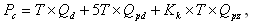 4. У разі виявлення залпового скиду забруднюючої речовини застосовується коефіцієнт кратності Kk = 20.5. У разі відхилення показника рН від установлених меж від 0,5 до 1,5 одиниць включно застосовується Kk = 2; від 1,5 до 2 одиниць - Kk = 5; від 2 та більше одиниць - Kk = 10.6. У разі перевищення відношення ХСК/БСК5 ≤ 2,5 коефіцієнт кратності визначають за формулою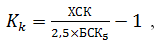 7. У разі скиду стічних вод з температурою вище ніж 40оС або скиду тільки мінеральних солей застосовується Kk = 2.8. У разі виявлення факту порушення інших загальних вимог (скид конденсату, скид речовин, заборонених до скидання до системи централізованого водовідведення, тощо) застосовується Kk = 5.9. У разі виявлення виробником під час контролю якості стічних вод, що скидають споживачі, перевищення фактичної концентрації одного виду забруднення (Cf) понад установлену Правилами користування та місцевими правилами приймання допустимою концентрацією (ДК) коефіцієнт кратності (Кк) для розрахунку плати за скид понаднормативних забруднень визначають за формулою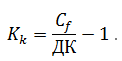 Коефіцієнт кратності при перевищенні ДК однієї речовини не може перевищувати 5, крім випадків, передбачених пунктами 4, 5 цього розділу.10. Якщо виробником встановлено факт скиду споживачем токсичних або радіоактивних забруднень, приймання яких до системи централізованого водовідведення виробника не було обумовлено договором, коефіцієнт кратності Кк = 5.11. Якщо виробником встановлено факт одночасного скиду до системи централізованого водовідведення кількох забруднень у концентраціях, що перевищують ДК, коефіцієнт кратності Kk визначають за формулою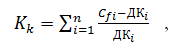 Загальний коефіцієнт кратності з урахуванням перевищення допустимої концентрації кількох речовин та інших порушень не може бути більше ніж 10. Якщо за розрахунком Kkбільше ніж 10, приймають Kk = 10, крім випадків, передбачених пунктом 4 цього розділу.12. Плата за скид споживачем стічних вод із перевищенням ДК забруднюючих речовин, що встановлено аналізом контрольної проби та підтверджено актом, стягується за період від попереднього відбору контрольної проби, проведеного виробником, до дати зафіксованого порушення, але не більше дев’яноста днів. Підвищена плата стягується за весь обсяг стічних вод, скинутих споживачем за цей період з певного об’єкта.13. Плата за скид стічних вод до систем централізованого водовідведення у разі порушення вимог щодо якості і режиму їх скидання вноситься споживачем на рахунок виробника у порядку та в строки, що передбачені договором.14. За додаткову кількість стічних вод, що надходить до систем централізованого водовідведення виробника у період дощів та сніготанення через люки каналізаційних колодязів та приймачі дощової каналізації на території споживача або на загальноміській території, поливально-мийних вод, останній сплачує згідно з вимогами Правилах користування, затверджених наказом Міністерства з питань житлово-комунального господарства України від 27 червня 2008 року № 190, зареєстрованих у Міністерстві юстиції України 07 жовтня 2008 року за № 936/15627 та цих Правил. Середньорічний об’єм стічних вод, що утворюється внаслідок випадання атмосферних опадів, сніготанення та здійснення поливально-мийних робіт визначається згідно п. 4.10 Правил користування.Додаткова кількість стічних вод, що потрапляє до мереж централізованого водовідведення і оплачується споживачами визначається:А) при загально сплавній каналізації як середньорічний об’єм розрахований відповідно абзацу 2 даного пункту;Б) при роздільній каналізації – 20% від середньорічного об’єму стічних вод розрахованого відповідно до абзацу 2 даного пункту.Кількість опадів, мм, визначається відповідно ДСТУ-Н Б В.1.1-27:2010 «Будівельна кліматологія»,  табл. 29 «Опади» для Львівської області. Розподіл кількості опадів в теплий та холодний періоди року проводиться відповідно до табл. 2 «Температура зовнішнього повітря» відповідно до якої місяці грудень, січень та лютий відносяться до холодного періоду року (температури зовнішнього повітря мають від’ємні значення), а решта місяців – до теплого періоду року.Середньорічні об’єми дощових та снігових вод визначають згідно п. 4.11, 4.12 Правил користування з врахуванням абзаців 6 та 7 даного пункту.Середньомісячний об’єм, який підлягає оплаті визначається як середньорічний об’єм розділений на 12.ПЕРЕЛІК 
виробничих процесів, під час здійснення яких споживач повинен мати локальні очисні споруди для попереднього очищення стічних вод перед їх скиданням до системи централізованого водовідведення та очищення стічних вод1. Нафтопереробка, хімічний та органічний синтез, фармацевтичне виробництво.2. Целюлозно-паперове і картонне виробництво.3. Спиртове, дріжджове, кондитерське, крохмалепатокове, маслоробне виробництво, виробництво пива безалкогольного (включаючи солодове), переробка молока, риби, м'яса (включаючи скотобійні), фруктів і овочів.4. Вирощування худоби та птиці, шкіряна промисловість.5. Гальванічне виробництво.6. Машинобудування і металообробка.7. Металургія чорна та кольорова.8. Виробництво будівельних матеріалів і конструкцій, скла та скловиробів, керамічних виробів.9. Виробництво лакофарбових матеріалів, синтетичних поверхневоактивних речовин.10. Обробка поверхонь, предметів чи продукції з використанням органічних розчинників.11. Виробничі процеси, під час яких використовуються або утворюються такі речовини:неемульговані жири, харчові відходи, нафтопродукти, кислоти і луги, а також їх розчини, іони важких металів, сполуки миш'яку і ртуті, вільний сірководень та вільні сульфід-іони, меркаптани, а також відновлені сірчані сполуки (сульфіти, тіосульфати, елементарна сірка), сірковуглець, ціановодень, ароматичні вуглеводні, органічні розчинники, летючі органічні сполуки (толуол, бензол, ацетон, метанол, бутанол, пропанол, їх ізомери і алкіл похідні), хлорорганічні сполуки, 2, 4, 6-трихлорфенол, дихлорметан, дихлоретан, пентахлорфенол, поліхлорбіфеніли (сума ПХБ) і поліхлортерфеніли (сума ПХТ), тетрахлоретилен, трихлоретилен, триетиламін, хлороформ (трихлорметан), тетрахлорметан, чотирихлористий вуглець, бензопірен, етилбензол (фенілетан), діоксини, синтетичні поверхнево активні речовини, що не піддаються біологічному окисненню, біологічно неокиснювані барвники натурального, штучного і синтетичного походження, біологічно резистентні пестициди, осідаючі мінеральні включення гідравлічною крупністю більше 2 мм/с, спливаючі речовини (включення) гравітаційною крупністю більше 20 мм/с, волокнисті включення, в тому числі пряжа, ворс, волосся, шерсть, пероактивний хлор більше 5 мг/дм-3, за винятком випадків введення на об'єкті водовідведення санітарного карантину, радіонукліди.ПЕРЕЛІК 
забруднюючих речовин, що заборонені до скидання до системи централізованого водовідведення1. Речовини, що здатні утворювати в системі централізованого водовідведення вибухонебезпечні, токсичні та (або) горючі гази, органічні розчинники, горючі і вибухонебезпечні речовини (нафта, бензин, гас, ацетон тощо) в концентраціях, що перевищують максимально допустимі концентрації забруднюючих речовин у стічних водах, дозволених до скидання в системи централізованого водовідведення, синтетичні і натуральні смоли, масла, лакофарбові матеріали та відходи, продукти і відходи нафтопереробки, органічного синтезу, мастильно-охолоджуючі рідини, вміст засобів і систем пожежогасіння (крім використання для гасіння загорянь).2. Розчини кислот з pH < 5,0 і лугів з pH > 10,0.3. Погано пахучі та інші леткі речовини в кількості, що призводить до забруднення атмосфери робочої зони в каналізаційних насосних станціях, в інших виробничих приміщеннях системи водовідведення виробника, на території очисних споруд, понад встановлені для атмосфери робочої зони гранично допустимі концентрації.4. Радіоактивні речовини понад гранично допустимий рівень безпечного вмісту в навколишньому середовищі, що затверджується центральним органом виконавчої влади, що забезпечує формування і реалізує державну політику у сфері охорони навколишнього природного середовища та екологічної безпеки, речовини, які не можуть бути затримані в технологічному процесі очищення стічних вод очисними спорудами виробника, що мають підвищену токсичність, здатність накопичуватися в організмі людини, що відзначаються віддаленими біологічними ефектами та (або) утворюють небезпечні речовини під час трансформації у воді і в організмах людини і тварин, у тому числі моно- і поліциклічні хлорорганічні, фосфорорганічні, азоторганічні і сіркоорганічні речовини, біологічно жорсткі поверхнево активні речовини, отрутохімікати, сильнодіючі отруйні речовини в концентрації, що перевищує більше ніж у 4 рази мінімальну гранично допустиму концентрацію, що встановлена для цих речовин у воді водних об'єктів, медичні відходи класів Б, В, Г, епідеміологічно небезпечні бактеріальні та вірусні забруднення (за винятком речовин, скидання яких дозволено санітарно-епідеміологічними вимогами).5. Концентровані маткові розчини та кубові залишки, гальванічні розчини (електроліти) як вихідні, так і відпрацьовані, осади (шлами) локальних очисних споруд, осади відстійників, пасток, фільтрів, відходи очищення повітря (пилогазоочисного обладнання), осади станцій технічної водопідготовки, в тому числі котелень, теплоелектростанцій, іонообмінні смоли, активоване вугілля, концентровані розчини регенерації систем водопідготовки, концентрат, що утворюється під час роботи установок очищення води з використанням мембранних технологій (зокрема зворотного осмосу), хімічні реактиви та реагенти.6. Будь-які тверді відходи боєнь та переробки м'яса, канига, цільна кров, відходи обробки шкіри, відходи тваринництва та птахівництва, включаючи фекалії.7. Тверді побутові відходи, сміття, що збирається під час сухого прибирання приміщень, будівельні матеріали, відходи і сміття, відпрацьований ґрунт і транспортуючі розчини від підземних прохідницьких робіт, ґрунт, зола, шлак, окалина, вапно, цемент та інші в'яжучі речовини, стружка, скло, пилоподібні частки обробки металів, скла, каменю та інші мінеральні матеріали, рослинні залишки і відходи (листя, трава, деревинні відходи, плодоовочеві відходи тощо), за винятком попередньо гомогенізованих плодоовочевих відходів у побуті.8. Волокнисті матеріали (натуральні, штучні або синтетичні волокна, в тому числі волосся, вовна), тара, пакувальні матеріали та їх елементи, металева стружка, тирса, окалина, синтетичні матеріали (полімерні плівки, гранули, пилоподібні частинки, стружка тощо).9. Біомаса харчових, фармацевтичних виробництв та інших біотехнологічних процесів у разі концентрації, що перевищує вимоги до речовин за хімічним споживанням кисню, харчова продукція як придатна, так і неліквідна, сировина для її виробництва, сироватка сирна, барда спиртова і дріжджова, пивна хмільова дробина.10. Речовини з Переліку забруднюючих речовин для визначення хімічного стану масивів поверхневих і підземних вод та екологічного потенціалу штучного або істотно зміненого масиву поверхневих вод, затвердженого наказом Міністерства екології та природних ресурсів України від 06 лютого 2017 року № 45, зареєстрованого в Міністерстві юстиції України 20 лютого 2017 року за № 235/30103, які не увійшли до переліку речовин, що утворюються під час виробничих процесів, при здійсненні яких споживач повинен мати локальні очисні споруди для попереднього очищення стічних вод перед їх скиданням до системи централізованого водовідведення та очищення стічних вод, та переліку речовин, які не піддаються біологічній деструкції.ДОПУСТИМИЙ ВМІСТ 
важких металів в осадах стічних вод, що можуть використовуватися як органічні добриваДодаток 4 
до Правил приймання стічних вод 
до систем централізованого 
водовідведення м. Дрогобича та м. Стебника
ВИМОГИ 
до складу та властивостей стічних вод, що скидаються до системи централізованого водовідведення, для безпечного їх відведення та очищення на КОС__________ 
* Ці показники зростають відповідно до вмісту зазначених солей у воді місцевого водопроводу.ДОПУСТИМІ ВЕЛИЧИНИ 
показників якості стічних вод та ефективність видалення забруднень на спорудах біологічного очищення__________ 
-1 Вміст жирів у стічних водах, які надходять на біофільтри, допускають не більше 10 г/м-3. 
-2 Нафтопродукти - малополярні та неполярні речовини, які розчиняються у гексані. Вміст нафти та нафтопродуктів у стічних водах, які надходять на біофільтри, допускають не більше 5 г/м-3. 
-3 За наявності у стічних водах суміші аніонних та неіоногенних ПАР їх загальна концентрація на спорудах біологічного очищення не повинна перевищувати 20 г/м-3. 
-4 Для речовин, які не піддаються біологічній деструкції, гранична концентрація в стічних водах, що надходять до споруд біологічного очищення, не повинна перевищувати її ГДК у воді водного об'єкта, що використовується для господарсько-питного водопостачання чи рибогосподарських потреб. 
-5 Вміст цих речовин у воді, яка надходить на очисні споруди, зростає відповідно до їх вмісту у воді місцевого водопроводу.деДКjbo-ДК j-ої забруднюючої речовини в стічних водах перед спорудами біологічного очищення;Cj-ДК j-ої забруднюючої речовини в спорудах біологічного очищення, (г/м-3) (приймається за регламентом роботи КОС виробника або з урахуванням допустимих величин показників якості стічних вод та ефективності видалення забруднень на спорудах біологічного очищення згідно із додатком 5 до цих Правил);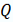 -середньодобова витрата стічних вод на вході на КОС (м-3/добу);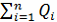 -середньодобова витрата стічних вод споживачів, які можуть містити це забруднення (м-3/добу);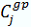 -концентрація j-ої забруднюючої речовини в господарсько-побутових стічних водах (г/м-3) (приймається за фактичними середніми даними експлуатаційних служб виробника. За відсутності таких даних приймається: для азоту амонійного - 20 (г/м-3); заліза загального - 2 (г/м-3); жирів - 30 (г/м-3); СПАР - 5 (г/м-3); хлоридів - додатково 50 (г/м-3) до вмісту в джерелі водопостачання; фосфатів - 10 (г/м-3); для інших речовин, регламентованих Державними санітарними нормами та Правилами «Гігієнічні вимоги до води питної, призначеної для споживання людиною» (ДСанПіН 2.2.4-171-10), затвердженими наказом Міністерства охорони здоров’я України від 12 травня 2010 року № 400, зареєстрованими у Міністерстві юстиції України 01 липня 2010 року за № 452/17747, - за середньорічним вмістом у водопровідній воді).деДКjzl-ДК j-ої забруднюючої речовини в стічних водах за величиною загального ліміту на його скид: 
на господарсько-побутовий стік населеного пункту;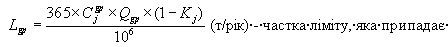 365-кількість днів у році;Qgp-середньодобова витрата господарсько-побутових стічних вод на вході на КОС (м-3/добу);-середньодобова витрата стічних вод споживачів, які можуть містити це забруднення м-3/добу;-концентрація j-ої забруднюючої речовини в господарсько-побутових стічних водах (г/м-3);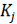 -коефіцієнт ефективності видалення j-ої забруднюючої речовини на КОС виробника. Значення коефіцієнта Kj приймають згідно з фактичними даними для конкретних очисних споруд, а за їх відсутності - за додатком 5 до цих Правил.деДКjvmДКjvmДКjvm-ДК j-ої забруднюючої речовини в стічних водах за допустимим вмістом важких металів в осадах стічних вод;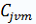 -допустима концентрація j-ого важкого металу на вході КОС - розраховується за формулою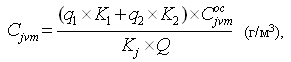 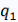 -кількість сирого осаду, що затримується у первинних відстійниках, т/добу;кількість сирого осаду, що затримується у первинних відстійниках, т/добу;кількість сирого осаду, що затримується у первинних відстійниках, т/добу;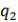 -кількість активного мулу, що затримується у вторинних відстійниках, т/добу;кількість активного мулу, що затримується у вторинних відстійниках, т/добу;кількість активного мулу, що затримується у вторинних відстійниках, т/добу;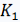 -коефіцієнт перерахунку сирого осаду первинних відстійників на суху речовину,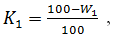 коефіцієнт перерахунку сирого осаду первинних відстійників на суху речовину,коефіцієнт перерахунку сирого осаду первинних відстійників на суху речовину,де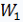 -вологість сирого осаду, %;вологість сирого осаду, %;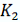 -коефіцієнт перерахунку надлишкового активного мулу вторинних відстійників на суху речовину,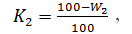 коефіцієнт перерахунку надлишкового активного мулу вторинних відстійників на суху речовину,де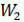 --вологість надлишкового активного мулу, %;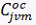 --допустимий вміст j-ого важкого металу в осадах, г/т сухої речовини. Приймається за даними додатка 3 до цих Правил;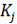 --коефіцієнт ефективності видалення j-ого важкого металу на КОС. Приймається за середніми фактичними даними експлуатації КОС, а за їх відсутності - за даними, вказаними у додатку 3 до цих Правил;Q--середньодобова витрата стічних вод на вході на КОС (м-3/добу);--середньодобова витрата стічних вод споживачів, які можуть містити це забруднення (м-3/добу);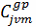 --концентрація j-ого важкого металу в господарсько-побутових стічних водах, г/м-3. Приймається за середньорічним вмістом у водопровідній воді цього населеного пункту.де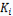 -відшкодування заподіяних збитків і-м споживачем на відновлення зруйнованих мереж і споруд (тис. грн);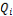 -середньодобова витрата стічних вод, які скидає і-тий споживач (м-3/добу);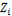 -сума платежів за скид понаднормативних забруднень з агресивними властивостями, стягнута виробником за останні три роки з і-го споживача (тис. грн).де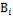 -частка вартості робіт з розміщення осадів і мулів, яка має бути відшкодована і-м споживачем;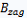 -загальна кошторисна вартість робіт з розміщення осадів і мулів (тис. грн);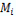 -скиди забруднюючих речовин і-м споживачем, що вимагають утилізації осадів тільки шляхом захоронення на спеціальних полігонах (т);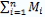 -сумарні скиди забруднюючих речовин, що вимагають утилізації осадів тільки шляхом захоронення на спеціальних полігонах (т).деТ-тариф, встановлений за надання послуг централізованого водовідведення споживачам, віднесеним до відповідної категорії, грн/м-3;Qd-об’єм скинутих споживачем стічних вод у межах, обумовлених договором, м-3;Qpd-об’єм скинутих споживачем стічних вод понад обсяги, обумовлені договором, м-3;Qpz-об’єм скинутих споживачем стічних вод з понаднормативними забрудненнями, м-3;Kk-коефіцієнт кратності, який враховує рівень небезпеки скинутих забруднень для технологічних процесів очищення стічних вод та екологічного стану водойми.деХСК-хімічне споживання кисню;БСК5-біохімічне споживання кисню протягом п’яти діб.деCfi-фактична концентрація в стічних водах споживача і-ої речовини;ДКі-допустима концентрація і-ої речовини.Додаток 1 
до Правил приймання стічних вод 
до систем централізованого 
водовідведення м. Дрогобича та м. СтебникаДодаток 2 
до Правил приймання стічних вод 
до систем централізованого 
водовідведення  м. Дрогобича та м. СтебникаДодаток 3 
до Правил приймання стічних вод 
до систем централізованого 
водовідведення м. Дрогобича та м. Стебника
№ з/пВажкий металОрієнтовна ефективність видалення важкого металу на КОС, КвМаксимально допустимий вміст важкого металу в осадах КОС, г/т сухої речовини12341Стронцій0,14300,02Свинець0,5750,03Ртуть0,615,04Кадмій0,630,05Нікель0,5200,06Хром (3+)0,5750,07Марганець-2000,08Цинк0,32500,09Мідь0,41500,010Кобальт0,5100,011Залізо0,525000,0Показники якості стічних водПоказники якості стічних водОдиниця виміруМаксимально допустиме значення показника та (або) концентрація в пробі стічних вод12341Реакція середовища (pH)од.6,5 - 9,02Температура°C+403БСКповнемг/дм-3згідно з проектом КОС 
або не більше 350,04ХСКмг/дм-3500,05Співвідношення ХСК:БСК5-< 2,56Завислі речовини та речовини, що спливаютьмг/дм-3300,07Азот (сума азоту органічного та амонійного)мг/дм-350,08Фосфор загальний (Pзаг)мг/дм-35,09Нафта та нафтопродуктимг/дм-310,010Жири рослинні та твариннімг/дм-350,011Хлориди (Cl-)мг/дм-3350,0*12Сульфати (SO4-2-)мг/дм-3400,0*13Сульфідимг/дм-31,514СПАР аніоннімг/дм-310,015Фенолимг/дм-30,2516Залізо (Fe)мг/дм-33,0Додаток 5 
до Правил приймання стічних вод 
до систем централізованого 
водовідведення м. Дрогобича та м. Стебника
№ з/пНайменування речовиниГДК забруднень у стічних водах, що надходять на споруди біологічного очищення (г/м-3)Орієнтовна ефективність видалення забруднень на спорудах біологічного очищення (у частках одиниці)Лімітуюча ознака шкідливостіКлас небезпеки1234561Азот амонійний300,2-0,632Акрилова кислота-0,8с-т-3Акрилонітрил150---4Алкіларилсульфонати200,8орг35Алкілбензолсульфонати200,8орг46Аміни С7-С91-орг37Аміни С10-С151-орг48Аміни С16-С201-орг49Алюміній50,9с-т210Арсен0,10,5с-т211Ацетальдегід200,95орг412Ацетон400,95заг313Барій100,95с-т214Бензин100-орг315Бензойна кислота150,60заг416Бензол100-с-т217Бензопірен200,9с-т118Бутилацетат1-заг119Бутилакрелат-0,8орг420Бутиловий спирт нормальний100,35с-т221Вінілацетат1000,2с-т222Вирівнювач А200,3орг423Гідразингідрат0,1-с-т224Гідрохінон150,2орг425Гліказин300,45--26Гліцерин90-заг427Дибутилфталат0,2-заг328Диметилфенілкарбинол10,8с-т229Дибутилацетамід150,98с-т330Діетаноламід100-с-т231Діетаноламін1-орг432Діетиламін солянокислий100,4орг433Діетиленгліколь--с-т334Залізо (загальне)2,50,5орг335Жири рослинні і тваринні-1200,7--36Закріплювач ДЦМ50,5--37Закріплювач ДЦУ5---38Закріплювач У-2200,7--39Ізобутиловий спирт1000,8с-т240Кадмій0,010,6с-т241Капролактам25-заг442Карбоксиметилцелюлозаза БСК-заг343Кобальт10,5с-т244Ксилол1-орг345Барвники сірчисті25-орг446Барвники синтетичні (кислотні)25-орг447Крезоли1000,4с-т248Кротоновий альдегід6-с-т349Латекс ЛМФ10-орг450Лудигол1000,7орг451Малеїнова кислота60-орг452Марганець30-орг353Масляна кислота5000,1заг454Мідь0,50,4орг355Метазин100,4орг356Метанол300,95с-т257Метилметакрилат5000,8с-т258Метилстирол1-орг359Метилетилкетон500,8орг360Моноетаноламін50,6с-т261Молібден-0,4с-т262Нафта та нафтопродукти-2100,85орг463Нікель0,50,5с-т364Нітрати (за NO3)45-с-т365Нітрити3,3-с-т266Олово10---67Поліакриламід400,05с-т268Полівініловий спирт20-орг469Полівінілацетатна емульсія100,23--70Пропіловий спирт12-заг471Резорцин120,95заг472Ртуть0,0050,6с-т173Свинець0,10,5с-т274Селен100,5с-т275Сечовиназа БСК-заг476Сірководень1-заг377Сірковуглець1-орг478Синтетичні поверхнево активні речовини (СПАР) аніонні-3200,8орг479СПАР неіоногенні-3250,8орг480Стирол100,6орг381Стронцій260,14с-т282Сульфіди1-заг383Тіосечовина100,5с-т284Титан0,1-заг385Толуол150,6орг486Трилон Б200,4с-т287Трикрезолфосфат400,4с-т288Триетаноламін50,47орг489Оцтова кислота450,95заг490Оцтово-етиловий ефір13-орг491Фенол100,95орг492Формальдегід1000,8с-т293Фосфати10-заг494Фталева кислота0,5-заг395Хром (тривалентний)2,50,5с-т396Хром (шестивалентний)0,10,5с-т397Ціаніди1,50,7с-т298Цинк10,3заг399Етанол14---100Етиленгліколь10000,8с-т3101Етилхлоргідрин5-с-т1Речовини, які не піддаються біологічній деструкції 4Речовини, які не піддаються біологічній деструкції 4Речовини, які не піддаються біологічній деструкції 4Речовини, які не піддаються біологічній деструкції 4Речовини, які не піддаються біологічній деструкції 4Речовини, які не піддаються біологічній деструкції 4102Анізол--с-т3103Ацетофенон--с-т3104Гексахлорбензол--с-т3105Гексаген--с-т2106Гексахлоран--орг4107Гексаметилендіамін--с-т21082,3-дихлор-1,4-нафтохінон--с-т3109Диметилдихлорвініл- фосфат--орг3110ДДТ (технічний)--с-т2111Діетиланілін--орг3112Діетилртуть--с-т1113Діетиловий ефір малеїнової кислоти--с-т2114Дихлоранілін--орг4115Дихлорбензол--орг3116Дихлоргідрин--орг4117Дихлоретан--с-т2118Діетилдитіофосфорна кислота--орг3119Діетиловий ефір--орг4120Ізопропіламін--с-т3121Ізопрен--орг4122Карбофос--орг4123Меркаптодіетиламін--орг4124Метафос--орг4125Метилнітрофос--орг3126Натрій-5200-с-т2127Нітробензол--с-т3128Нітрохлорбензол--с-т3129Пентаеритрит--с-т2130Петролатум--с-т3131Пікринова кислота--орг3132Пірогалол--орг3133Поліхлорпінен--с-т2134Поліетиленімін--с-т2135Пропіл бензол--орг3136Сульфати-5500-орг4137Тетрахлорбензол--с-т2138Тетраетилсвинець--с-т1139Трифторхлорпропан--с-т2140Триетиламін--с-т2141Тетрахлоргептан--орг4142Тетрахлорнонан--орг4143Тетрахлорпентан--орг4144Тетрахлорпропан--орг4145Тетрахлорундекан--орг4146Тетрахлоретан--орг4147Тіофен--орг3148Тіофос--орг4149Трибутилфосфат--орг4150Трихлорбензол--орг3151Фенілендіамін (n)--с-т3152Фозалон--орг4153Фосфамід--орг4154Фурфурол--орг4155Хлориди 5350-орг4156Хлорбензол--с-т3157Хлоропрен--с-т2158Циклогексан--с-т2159Циклогексанол--с-т2160Циклогексаноксин--с-т2161Циклогексан--с-т2162Чотирихлористий вуглець--с-т2163Етилбензол--орг4__________ 
Примітки
1. Скорочення, використані у цьому додатку: 
ГДК - гранично допустима концентрація; 
с-т - санітарно-токсикологічна; 
орг - органолептична; 
заг-загальносанітарна; 
2. Риска (-) означає, що дані в нормативних документах щодо цієї речовини відсутні.